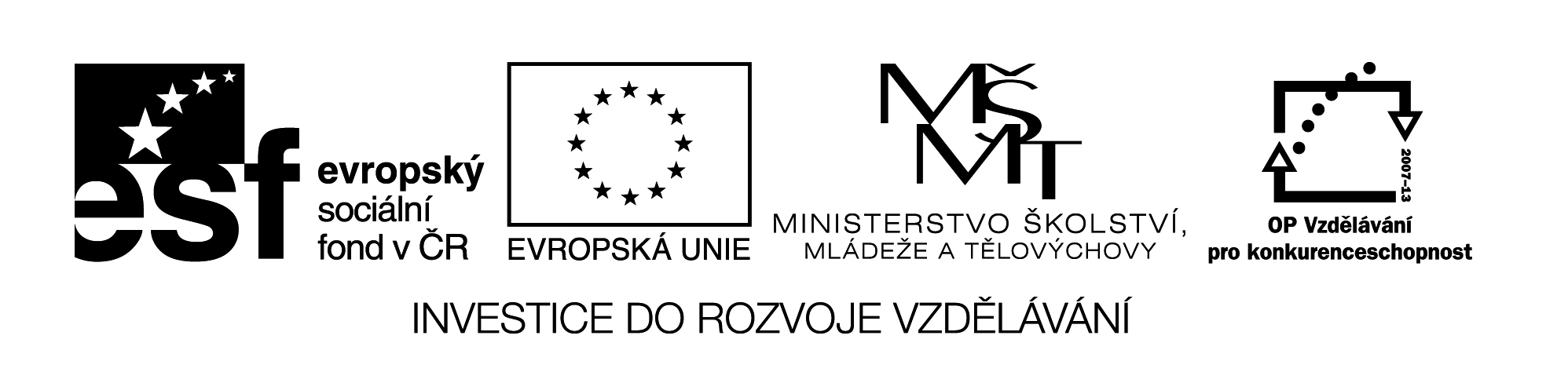 Název VZM (DUM) : EU IV-2, 28 M3, KaŠifra – písemné sčítání a odčítání do 1000Cíle VZM : Procvičení písemného sčítání a odčítání do 1000, tajenka je spojena s informacemi o ohroženém živočichoviČasový nárok : 5-10min Pomůcky : nakopírovaná šifra nebo ji můžeme promítnout na interaktivní tabuli a počítat na tabuli nebo do sešitu, informace a obrázek k danému živočichoviMetodické pokyny k využití VZM : Řešení: mečounÚkol: Doplň druhé (druhové) jméno. Čím je ohrožen?MEČOUN OBECNÝ Jeho horní čelist je protáhlá v mečovitý výběžek dlouhý asi 1/3 těla. "Meč" používá při lovu ryb. Je to rychlý plavec, plave rychlostí až 100 km/h. !Ohrožen lovem pro maso.Napiš tajenku:______________Doplň druhé jméno živočicha:_______________Čím je ohrožen?__________________________656       657658659660661662663664665666667D OTENČUGRZMH 598 923 839   279 1 000   68-264-178   378   -338  193  467